Io sottoscritta/o ……………………………………………………………..genitore dell’alunna/o ………………………................................................  autorizzo   - i componenti della Commissione ad accedere alla documentazione riservata in possesso dell’Istituto “A. Mantegna” per lo svolgimento delle operazioni d’Esame di Stato. 	- l’Istituto alla trasmissione del fascicolo personale all’istituzione    scolastica / formativa di attuale frequenza                                        Firma……………………………………….Brescia………………………..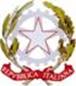 ISTITUTO DI ISTRUZIONE SUPERIORE DI STATO “ANDREA MANTEGNA”SEDE LEGALE VIA FURA, 96 C.F. 98092990179 - 25125 BRESCIATEL. 030.3533151 – 030.3534893   FAX 030.3546123bsis031005@istruzione.it  bsis031005@pec.istruzione.it www.istitutomantegna.edu.it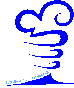 